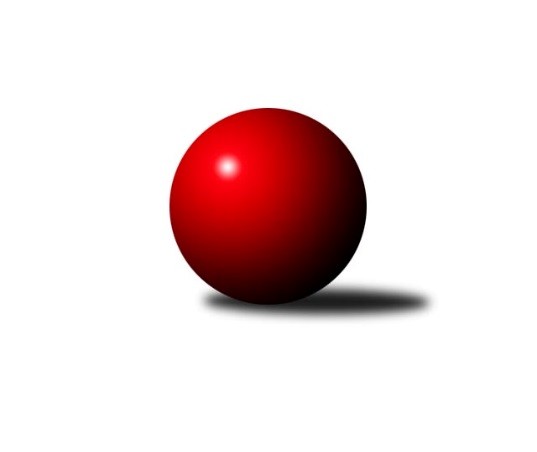 Č.4Ročník 2019/2020	28.11.2019Nejlepšího výkonu v tomto kole: 944 dosáhlo družstvo: HlavyPodnikovka Slavonice 2.liga 2019/2020Výsledky 4. kolaPřehled výsledků:SDH Mutišov	- Kafky	2:8	869:899		26.11.SUPi 	- Godbowles	0:10	535:847		26.11.Hlavy	- Idiot star	8:2	944:837		28.11.Prdelky	- PKT	0:10	814:942		28.11.Tabulka:	1.	Expres	3	3	0	0	26 : 4 	 	 923	6	2.	Kafky	3	3	0	0	26 : 4 	 	 888	6	3.	Godbowles	4	3	0	1	27 : 13 	 	 892	6	4.	PKT	3	2	0	1	22 : 8 	 	 920	4	5.	Hlavy	4	2	0	2	22 : 18 	 	 890	4	6.	SDH Mutišov	4	2	0	2	20 : 20 	 	 881	4	7.	Prdelky	3	1	0	2	10 : 20 	 	 853	2	8.	SUPi	4	0	0	4	4 : 36 	 	 658	0	9.	Idiot star	4	0	0	4	3 : 37 	 	 825	0Podrobné výsledky kola:	 SDH Mutišov	869	2:8	899	Kafky	  Tonda	 	 96 	 97 		193 	 0:2 	 239 	 	121 	 118		  Světlana	  Luďan	 	 79 	 89 		168 	 0:2 	 212 	 	88 	 124		  Kabík	  Roman	 	 134 	 150 		284 	 2:0 	 207 	 	90 	 117		  Ježek *1	  Hanča	 	 118 	 106 		224 	 0:2 	 241 	 	126 	 115		  DrátNejlepší výkon utkání: 284 -   Roman	 SUPi 	535	0:10	847	Godbowles	  Janča	 	 79 	 68 		147 	 0:2 	 190 	 	101 	 89		  Pavel	  Andrea	 	 62 	 57 		119 	 0:2 	 221 	 	111 	 110		  Wetty	  Ina	 	 45 	 45 		90 	 0:2 	 202 	 	94 	 108		  Monča	  Petr	 	 85 	 94 		179 	 0:2 	 234 	 	120 	 114		  KouleNejlepší výkon utkání: 234 -   Koule	 Hlavy	944	8:2	837	Idiot star	  Naďa	 	 108 	 110 		218 	 2:0 	 208 	 	105 	 103		  Tržba	  Jolča	 	 96 	 108 		204 	 0:2 	 206 	 	114 	 92		  Honzis	  Karel	 	 130 	 109 		239 	 2:0 	 213 	 	106 	 107		  Šmíca	  Jirka	 	 128 	 155 		283 	 2:0 	 210 	 	101 	 109		  FugiNejlepší výkon utkání: 283 -   Jirka	 Prdelky	814	0:10	942	PKT	  Jitka	 	 98 	 106 		204 	 0:2 	 205 	 	101 	 104		  Jonáš	  Anička	 	 101 	 85 		186 	 0:2 	 258 	 	122 	 136		  David	  Janča	 	 95 	 113 		208 	 0:2 	 213 	 	101 	 112		  Broňa	  Venda	 	 105 	 111 		216 	 0:2 	 266 	 	126 	 140		  Lukáš Z.Nejlepší výkon utkání: 266 -   Lukáš Z.Pořadí jednotlivců:	jméno hráče	družstvo	celkem	plné	dorážka	chyby	poměr kuž.	Maximum	1.	  Roman 	SDH Mutišov	272.00	182.0	90.0	2.5	1/1	(284)	2.	  Lukáš Z. 	PKT	253.33	170.0	83.3	5.0	1/1	(266)	3.	  Libor 	PKT	247.00	168.5	78.5	4.0	1/1	(258)	4.	  Jirka 	Hlavy	245.57	164.7	80.9	3.7	1/1	(283)	5.	  David 	PKT	243.00	177.0	66.0	6.0	1/1	(258)	6.	  Hanča 	SDH Mutišov	238.00	164.0	74.0	6.0	1/1	(258)	7.	  Dáša 	Expres	236.00	169.7	66.3	7.7	1/1	(242)	8.	  Vořech 	Kafky	233.50	165.5	68.0	7.0	1/1	(251)	9.	  Karel 	Hlavy	232.75	169.0	63.8	8.5	1/1	(239)	10.	  Světlana 	Kafky	232.67	161.0	71.7	6.0	1/1	(239)	11.	  Drát 	Kafky	232.00	154.0	78.0	5.0	1/1	(241)	12.	  Vojta 	Godbowles	232.00	159.0	73.0	9.0	1/1	(232)	13.	  Jarda 	Expres	230.33	171.0	59.3	8.3	1/1	(253)	14.	  P.B. 	Godbowles	230.00	158.3	71.7	5.3	1/1	(241)	15.	  Stašín 	SDH Mutišov	229.50	169.5	60.0	7.0	1/1	(259)	16.	  Koule 	Godbowles	228.00	159.3	68.7	6.3	1/1	(234)	17.	  Kubi 	Godbowles	227.00	164.5	62.5	5.0	1/1	(231)	18.	  Kabík 	Kafky	225.00	157.5	67.5	6.5	1/1	(238)	19.	  Venda 	Prdelky	223.00	158.0	65.0	8.7	1/1	(230)	20.	  Jitka 	Prdelky	221.67	157.3	64.3	6.3	1/1	(235)	21.	  Wetty 	Godbowles	219.67	153.0	66.7	6.3	1/1	(222)	22.	  Monča 	Godbowles	219.67	154.0	65.7	8.3	1/1	(234)	23.	  Věra 	Expres	219.00	159.3	59.7	9.0	1/1	(225)	24.	  Lucí 	Idiot star	217.50	142.5	75.0	7.0	1/1	(223)	25.	  Fugi 	Idiot star	216.50	165.5	51.0	9.5	1/1	(223)	26.	  Matyáš 	PKT	216.00	147.0	69.0	6.0	1/1	(216)	27.	  Šmíca 	Idiot star	214.67	159.7	55.0	9.7	1/1	(226)	28.	  Tržba 	Idiot star	213.33	166.3	47.0	9.7	1/1	(225)	29.	  Broňa 	PKT	213.00	143.0	70.0	10.0	1/1	(213)	30.	  Radek 	SUPi 	211.00	157.0	54.0	11.0	1/1	(241)	31.	  Naďa 	Hlavy	210.33	153.3	57.0	9.0	1/1	(218)	32.	  Hermína 	SUPi 	209.00	161.5	47.5	12.5	1/1	(218)	33.	  Jonáš 	PKT	205.00	169.0	36.0	16.0	1/1	(205)	34.	  Tonda 	SDH Mutišov	203.00	150.8	52.3	9.8	1/1	(215)	35.	  Jolča 	Hlavy	201.25	144.8	56.5	11.0	1/1	(210)	36.	  Anička 	Prdelky	200.00	142.3	57.7	9.7	1/1	(215)	37.	  Luďan 	SDH Mutišov	200.00	146.3	53.7	8.3	1/1	(237)	38.	  Honzis 	Idiot star	199.50	150.5	49.0	11.0	1/1	(206)	39.	  Petr 	SUPi 	195.00	136.7	58.3	10.3	1/1	(210)	40.	  Ondra 	Idiot star	194.00	118.0	76.0	7.0	1/1	(194)	41.	  Lukáš P. 	PKT	192.50	142.0	50.5	10.5	1/1	(200)	42.	  Pavel 	Godbowles	190.00	131.0	59.0	7.0	1/1	(190)	43.	  Daník 	Idiot star	190.00	146.5	43.5	12.5	1/1	(190)	44.	  Richard 	Hlavy	188.00	141.0	47.0	13.0	1/1	(188)	45.	  Kazík 	Kafky	184.00	125.0	59.0	13.0	1/1	(184)	46.	  Kristýna 	SUPi 	180.00	139.0	41.0	12.0	1/1	(180)	47.	  Harry 	Idiot star	174.00	119.0	55.0	10.0	1/1	(174)	48.	  Janča 	SUPi 	173.00	125.7	47.3	15.5	1/1	(212)	49.	  Lída 	SUPi 	168.00	121.0	47.0	17.5	1/1	(174)	50.	  Andrea 	SUPi 	119.50	86.5	33.0	23.0	1/1	(120)	51.	  Ina 	SUPi 	116.50	83.5	33.0	21.5	1/1	(143)Program dalšího kola:5. kolo3.12.2019	út	18:00	Idiot star - SUPi 	3.12.2019	út	18:00	Expres - SDH Mutišov	5.12.2019	čt	18:00	Kafky - Prdelky				Godbowles - -- volný los -- 	5.12.2019	čt	18:00	PKT - Hlavy	